Rysunek do zadania 7.Rysunek do zadania 10.Rysunek do zadania 19.Rysunek do zadania 20.Rysunek do zadania 21.Rysunek do zadania 22.Rysunek do zadania 23.Rysunek do zadania 25.Rysunek do zadania 26.Rysunek do zadania 30.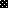 